ГИМН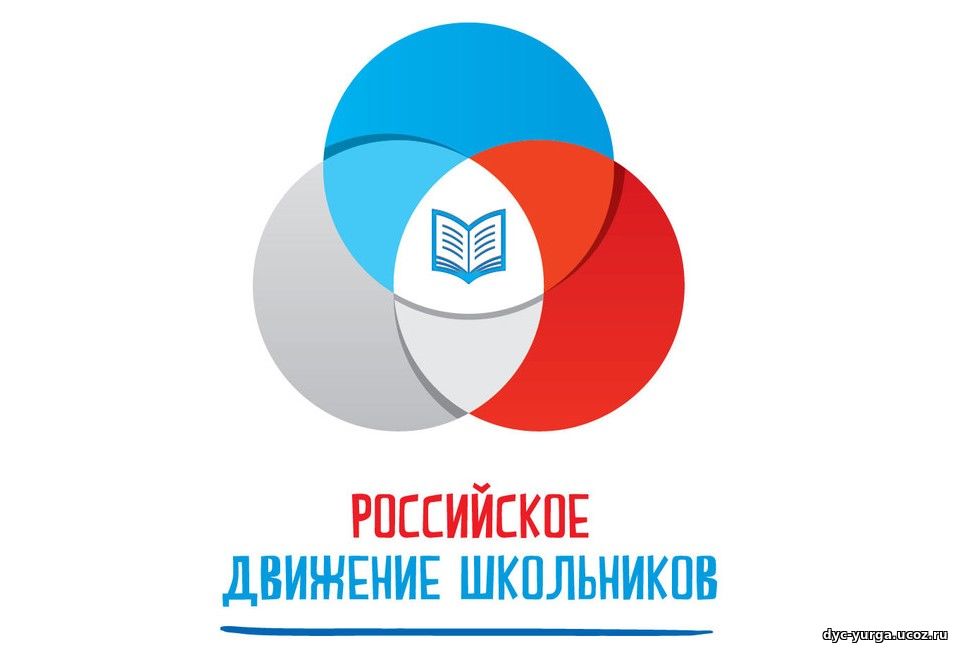 Слова: Джахан ПоллыеваКомпозитор: Игорь Крутой1.Девочки, мальчики, школьные года,Все мы романтики, есть у нас мечта.И пусть пока мы только дети — нам ещё расти,Но свои детские воплотим мечты.Это мы! Юные мы! Дружные мы!Выпускники и малыши — нам открыты все пути!Припев: Так было всегдаВчера детвора,А завтра мы большие люди.Большая страна, большие мечтыЗдесь сбудутся.Большим кораблям — большие моряИ грандиозные открытия!Великим мечтам поможем мы воплотиться!Мы — это ты, страна!2. Умники и умницы, спортсмены и певцы,Все у нас получится, если вместе мы.И друг за дружкой в век грядущий к знаниям пойдем,Школьное содружество интересно в нём.Это дом! Общий наш дом! Учимся в нём!Песни поём, вместе растём,Дружбу нашу бережём!